For Research Use Only. Not For Use In Diagnostic ProceduresRecombinant Mouse GM-CSFCat.No. MGS1252        Lot.No : Refer to VialProduct Size : 10ug□  50ug□  500ug□Technical literature is available at: www.mesgenbio.com.  E-mail MesGen Technical Services if you have questions on use of this system: tech@mesgenbio.comAccession #: P01587Known as: Granulocyte-Macrophage Colony-Stimulating Factor; GM-CSF; Colony-Stimulating Factor; CSF;Molgramostin; Sargramostim; CSF2; GMCSF DescriptionRecombinant Mouse Granulocyte-Macrophage Colony Stimulating Factor is produced by our Mammalian expression system and the target gene encoding Ala18-Lys141 is expressed with a 6His tag at the C-terminus. Formulation Lyophilized from a 0.2 μm filtered solution of PBS, pH 7.4. Quality controlGreater than 95% as determined by reducing SDS-PAGE.EndotoxinLess than 0.1 ng/μg (1 EU/μg) as determined by LAL test.BackgroundGranulocyte Macrophage Colony Stimulating Factor (GM-CSF) was initially characterized as a growth factorthat can support the in vitro colony formation of granulocyte-macrophage progenitors. It is produced by anumber of different cell types (including activated T cells, B cells, macrophages, mast cells, endothelial cellsand fibroblasts) in response to cytokine of immune and inflammatory stimuli. Besides granulocyte macrophageprogenitors, GM-CSF is also a growth factor for erythroid, megakaryocyte and eosinophil progenitors. 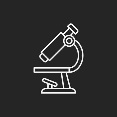 Do not eatOnmature hematopoietic, monocytes/ macrophages and eosinophils. GM-CSF has a functional role on nonhematopoitic cells. It can induce human endothelial cells to migrate and proliferate. Additionally, GM-CSF canalso stimulate the proliferation of a number of tumor cell lines, including osteogenic sarcoma, carcinoma and adenocarcinoma cell lines.BioactivityMeasured in a cell proliferation assay using FDC-P1 cells.The ED50 for this effect is 40-170 pg/ml. Recombinant Mouse GM-CSF (pg/ml)ReconstitutionAlways centrifuge tubes before opening. Do not mix by vortex or pipetting. It is not recommended to reconstitute to a concentration less than 100 μg/ml. Dissolve the lyophilized protein in distilled water. Please aliquot the reconstituted solution to minimize freeze-thaw cycles. Storage condition Lyophilized protein should be stored at < -20°C, though stable at room temperature for 3 weeks. Reconstituted protein solution can be stored at 4-7°C for 2-7 days. Aliquots of reconstituted samples are stable at < -20°C for 3 months. 产品仅供科学研究 禁止用于临床诊断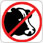 For Research Use Only. Not For Use In Diagnostic Procedures.重组小鼠粒细胞巨噬细胞集落刺激因子 